Outdoor PlayObservation skills are developedExploration and development of sensesFamily cohesiveness developed through shared memoriesPhysical benefits; fresh air, gross motor developmentOpportunities to draw conclusions from observations Lap-time ReadingEmotional and social connections happen with lap-timeImagination is fosteredVocabulary developedLiteracy skills; rhyming, sounds, words can be written down, directionality introducedKnowledge base is enriched through fiction and non-fictionMake Believe PlayLanguage DevelopmentCognitive DevelopmentSocial and Emotional DevelopmentFine Motor and Self-help DevelopmentGross Motor Skills Development ArtFine Motor Skills are developedLanguage and Literacy Development: Vocabulary expands, opportunities for verbal expressionSocial and Emotional DevelopmentDevelopment of self-regulation and self-controlMusicFine Motor Skills are developedImproves mathematical learning and memoryExposure to language, new vocabulary and patternsUse of dynamics; soft, loudSocial and Emotional DevelopmentExperience in movementExploration & Sensory PlaySense of observation is developedCause and effect are exploredVocabulary is developedPlay is a child’s work. Their play and learning are intertwined.Connect With UsOnline  — Starting Strong, High School and Beyond, Special NeedsMomPossible community — mompossible.org Facebook — facebook.com/hslda.EduConsultants Email — info@hslda.orgPhone — 540-338-5600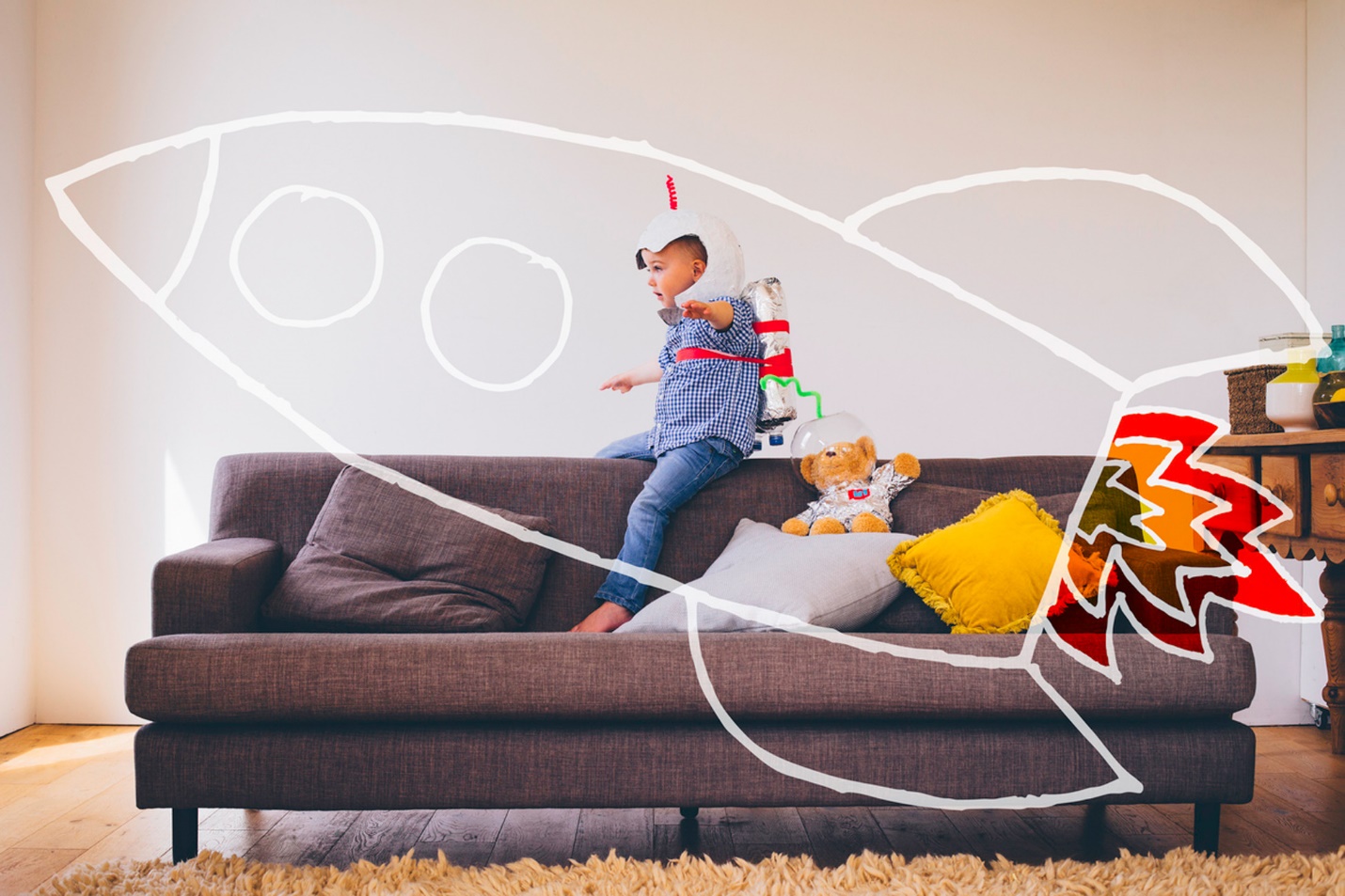 SPRING 2022What Children Learn Through Play